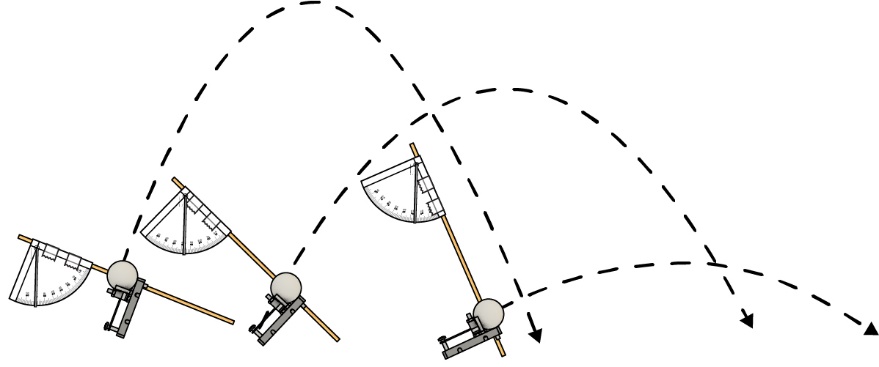 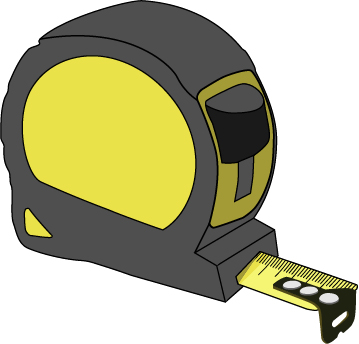 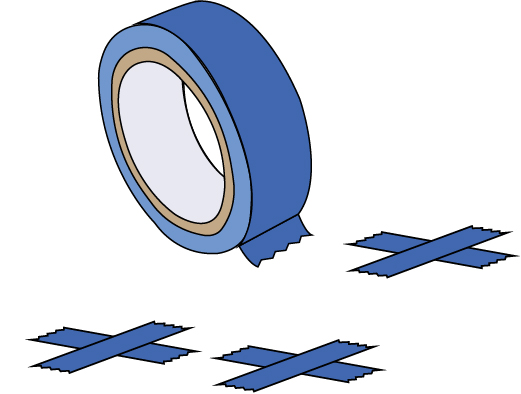 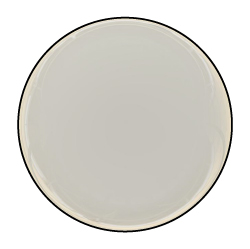 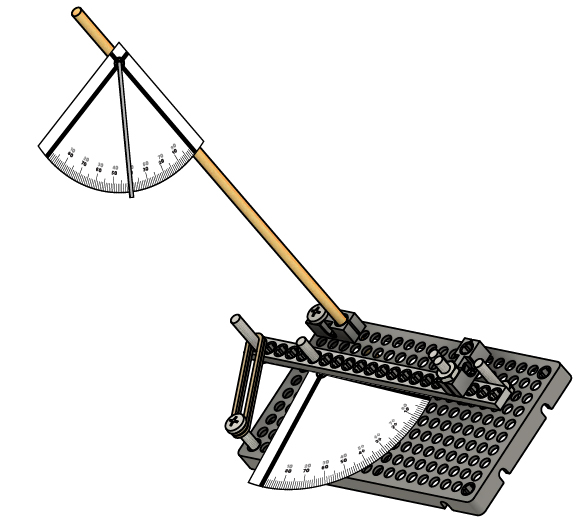 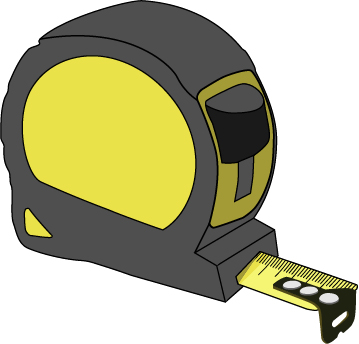 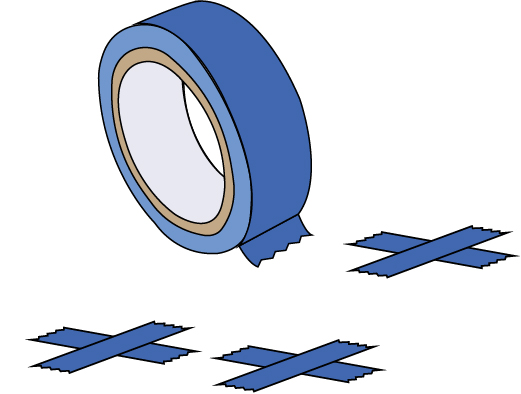 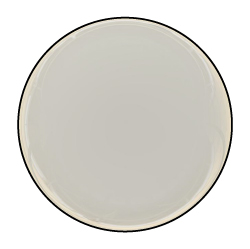 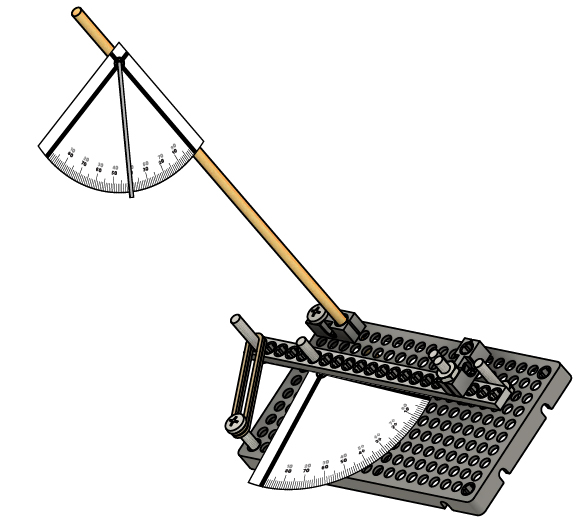 .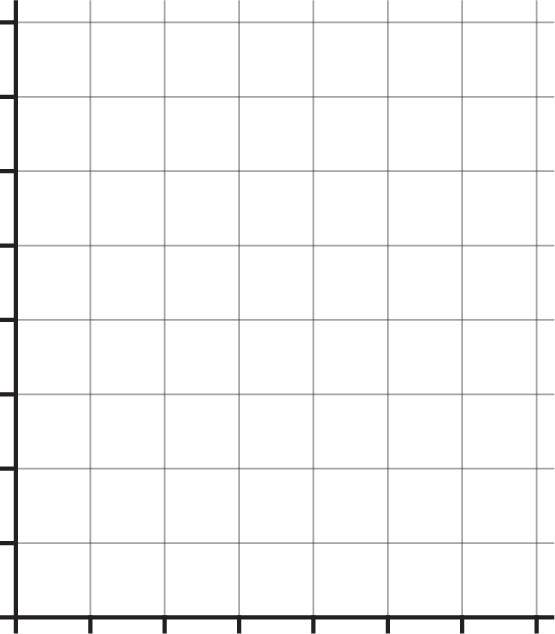 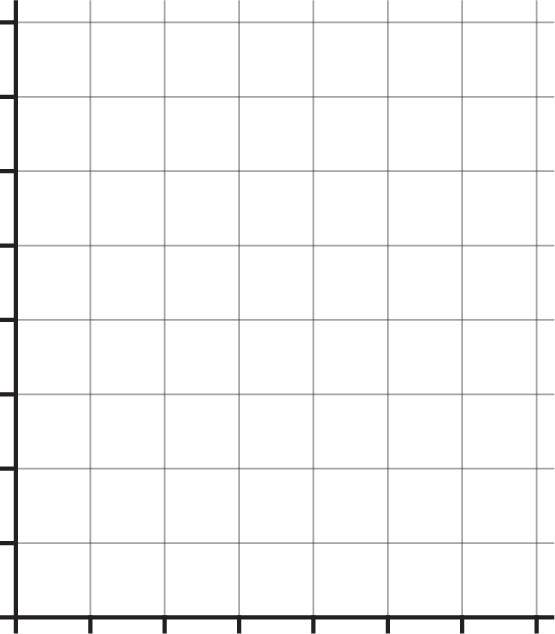 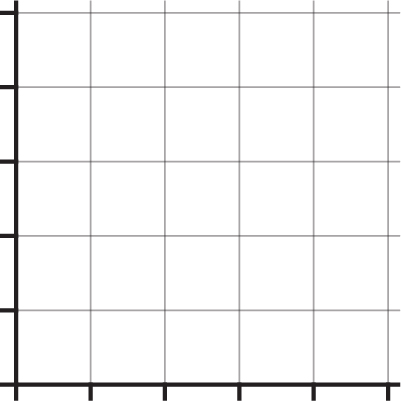 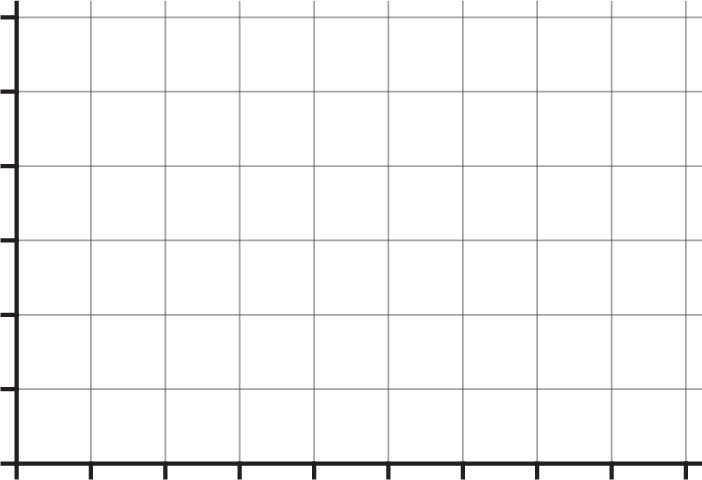 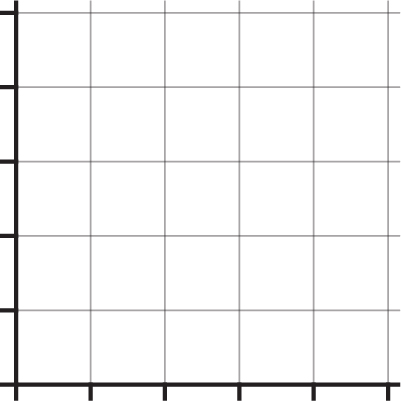 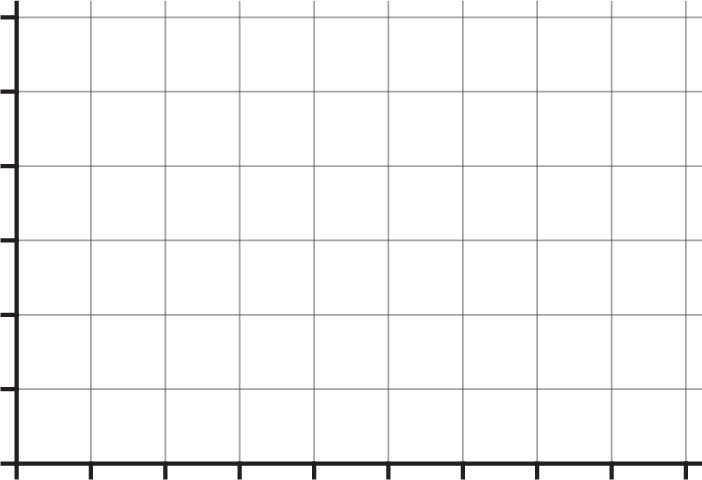 